PENENTUAN KADAR BESI ( Fe ) DAN MAGNESIUM (Mg) DALAM DAUN UBI (Manihot esculanta Crantz) SECARA SPEKTROFOTOMETRI SERAPAN ATOMSKRIPSIOLEH :MELIANA SAPUTRINPM: 172114002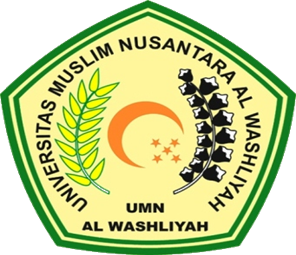 PROGRAM STUDI SARJANA FARMASIFAKULTAS FARMASI UNIVERSITAS MUSLIM NUSANTARA AL-WASHLIYAHMEDAN2021PENENTUAN KADAR BESI ( Fe ) DAN MAGNESIUM (Mg) DALAM DAUN UBI (Manihot esculanta Crantz) SECARA SPEKTROFOTOMETRI SERAPAN ATOMSKRIPSIDiajukan untuk melengkapi dan memenuhi syarat-syarat untuk memperoleh Gelar Sarjana Farmasi Program Studi Sarjana Farmasi Fakultas Farmasi Universitas Muslim Nusantara Al-WashliyahOLEH:MELIANA SAPUTRINPM:172114002PROGRAM STUDI SARJANA FARMASI FAKULTAS FARMASI UNIVERSITAS MUSLIM NUSANTARA AL-WASHLIYAHMEDAN 2021